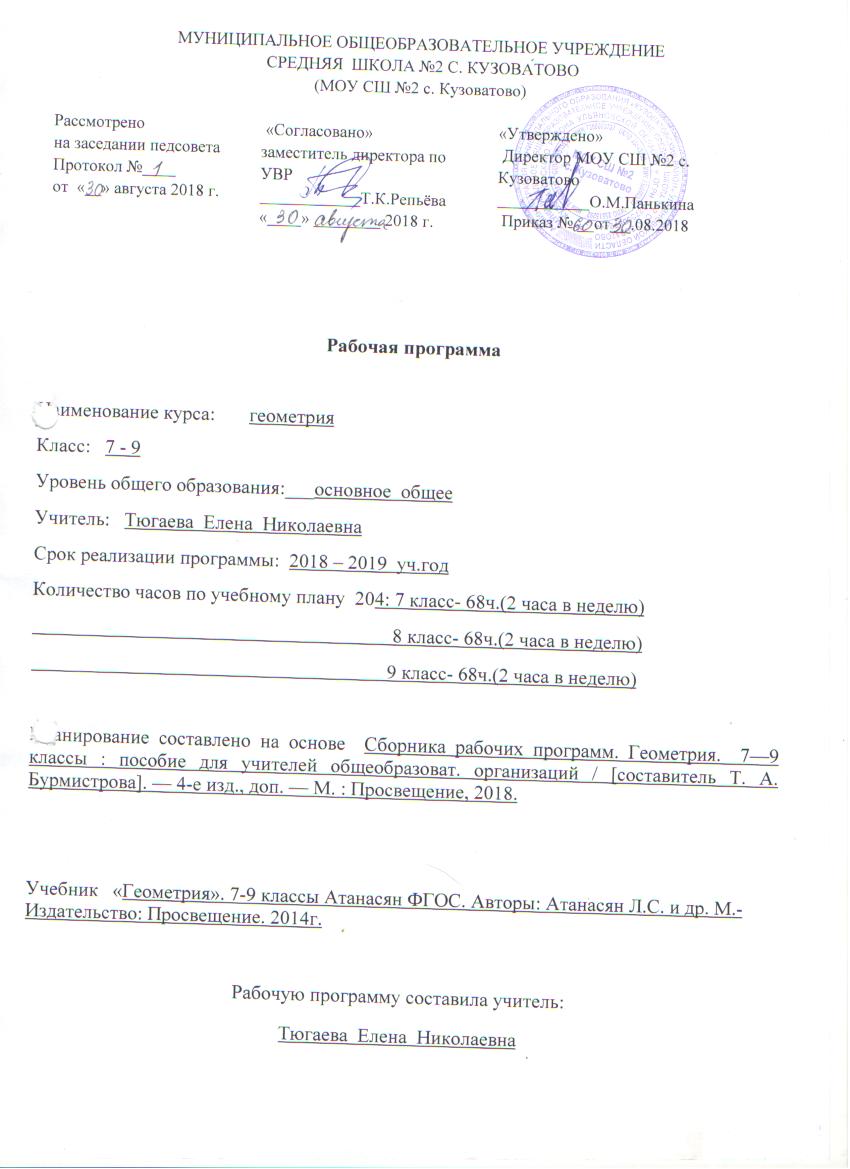 Планируемые результаты изучения  предмета.Программа обеспечивает достижение следующих результатов освоения образовательной программы основного общего образования:личностные:1) формирование ответственного отношения к учению, готовности и способности обучающихся к саморазвитию и самообразованию на основе мотивации к обучению и познанию, выбору дальнейшего образования на базе ориентировки в мире профессий и профессиональных предпочтений, осознанному построению индивидуальной образовательной траектории с учётом устойчивых познавательных интересов;2) формирование целостного мировоззрения, соответствующего современному уровню развития науки и общественной практики3) формирование коммуникативной компетентности в общении и сотрудничестве со сверстниками, старшими и младшими образовательной, общественно полезной, учебно-исследовательской, творческой и других видах деятельности;4) умение ясно, точно, грамотно излагать свои мысли в устной и письменной речи, понимать смысл поставленной задачи, выстраивать аргументацию, приводить примеры и контрпримеры;5) критичность мышления, умение распознавать логически некорректные высказывания, отличать гипотезу от факта;6) креативность мышления, инициативу, находчивость, активность при решении геометрических задач;7) умение контролировать процесс и результат учебной математической деятельности;8) способность к эмоциональному восприятию математических объектов, задач, решений, рассуждений;метапредметные:1) умение самостоятельно планировать альтернативные пути достижения цели, осознанно выбирать наиболее эффективные способы решения учебных и познавательных задач;2) умение осуществлять контроль по результату и по способу действия на уровне произвольного внимания и вносить необходимые коррективы;3) умение адекватно оценивать правильность или ошибочность выполнения учебной задачи, её объективную трудность и собственные возможности её решения;4) осознанное владение логическими действиями определения понятий, обобщения, установления аналогий, классификации на основе самостоятельного выбора оснований и критериев, установления родовидовых связей;5) умение устанавливать причинно-следственные связи, строить логические рассуждения, умозаключение (индуктивное, дедуктивное и по аналогии) и выводы;6) умение создавать, применять и преобразовывать знаково-символические средства, модели и схемы для решения учебных и познавательных задач;7) умение организовывать учебное сотрудничество и совместную деятельность с учителем и сверстниками: определять цели, распределять функции и роли участников, общие способы работы; умение работать в группе: находить общее решение и разрешать конфликты на основе согласования позиций и учёта интересов; слушать партнёра; формулировать, аргументировать и отстаивать своё мнение;8) формирование и развитие учебной и общепользовательской компетентности в области использования информационно-коммуникационных технологий (ИКТ-компетентности);9) формирование первоначальных представлений об идеях и о методах математики как об универсальном языке науки и техники, о средстве моделирования явлений и процессов;10) умение видеть математическую задачу в контексте проблемной ситуации в других дисциплинах, в окружающей жизни;11) умение находить в различных источниках информацию, необходимую для решения математических проблем, и представлять её в понятной форме; принимать решение в условиях неполной и избыточной, точной и вероятностной информации;12) умение понимать и использовать математические средства наглядности (рисунки, чертежи, схемы и др.) для иллюстрации, интерпретации, аргументации;13)умение выдвигать гипотезы при решении учебных задач и понимать необходимость их проверки;14) умение применять индуктивные и дедуктивные способы рассуждений, видеть различные стратегии решения задач;15) понимание сущности алгоритмических предписаний и умение действовать в соответствии с предложенным алгоритмом;16) умение самостоятельно ставить цели, выбирать и создавать алгоритмы для решения учебных математических проблем;17) умение планировать и осуществлять деятельность, направленную на решение задач исследовательского характера;предметные:1)овладение базовым понятийным аппаратом по основным разделам содержания; представление об основных изучаемых понятиях (число, геометрическая фигура, вектор, координаты) как важнейших математических моделях, позволяющих описывать и изучать реальные процессы и явления;2) умение работать с геометрическим текстом (анализировать, извлекать необходимую информацию), точно и грамотно выражать свои мысли в устной и письменной речи с применением математической терминологии и символики, использовать различные языки математики, проводить классификации, логические обоснования, доказательства математических утверждений;3)овладение навыками устных, письменных, инструментальных вычислений;4) овладение геометрическим языком, умение использовать его для описания предметов окружающего мира, развитие пространственных представлений и изобразительных умений, приобретение навыков геометрических построений;5) усвоение систематических знаний о плоских фигурах и их свойствах, а также на наглядном уровне — о простейших пространственных телах, умение применять систематические знания о них для решения геометрических и практических задач;6) умение измерять длины отрезков, величины углов, использовать формулы для нахождения периметров, площадей и объёмов геометрических фигур;7) умение применять изученные понятия, результаты, методы для решения задач практического характера и задач из смежных дисциплин с использованием при необходимости справочных материалов, калькулятора, компьютера.Для  обеспечения  возможности  успешного  продолжения  образования  на  базовом  уровне выпускник научится  и  получит  возможность  научиться  в  7-9  классах:Геометрические фигурыУчащийся  научатся- оперировать понятиями геометрических  фигур;- извлекать  информацию  о  геометрических  фигурах, представленную  на  чертежах;- применять  для  решения  задач  геометрические  факты, если  условия  их  применения  заданы  в явной форме;- решать  задачи  на  нахождение  геометрических  величин по  образцам или  алгоритмам;Учащиеся получат возможность научиться- формулировать  свойства  и  признаки  фигур;- доказывать  геометрические  утверждения;- владеть  стандартной  классификацией  плоских  фигур (треугольников  и  четырехугольников).В  повседневной  жизни  и  при  изучении  других  предметов:Использовать  свойства  геометрических  фигур  для  решения  типовых  задач, возникающих  в  ситуациях  повседневной  жизни,  задач  практического  содержания.Использовать  свойства  геометрических  фигур  для  решения  задач  практического  характера  и  задач  смежных  дисциплин.Отношения Учащиеся  научатся:- оперировать  понятиями: равенство  фигур, равные  фигуры, равенство  треугольников, параллельность  прямых, перпендикулярность  прямых,  углы  между  прямыми,  перпендикуляр, наклонная,  проекция.Учащиеся  получат  возможность  научиться:- применять  теорему  Фалеса  и  теорему  пропорциональных  отрезков  при  решении  задач;- характеризовать  взаимное  расположение  прямой  и  окружности, двух  окружностей.В  повседневной  жизни  и  при  изучении  других  предметов:Использовать  отношения  для  решения  задач,  возникающих  в  реальной  жизни.Измерения и вычисленияУчащиеся  научатся:- выполнять  измерение длин,  расстояний,  величин  углов  с  помощью  инструментов  для  измерений  длин  и  углов;- применять  формулы  периметра,  площади  и  объёма,  площади  поверхности  отдельных  многогранников  при  вычислениях,  когда  все  данные  имеются  в условии;- применять  теорему  Пифагора,  базовые  тригонометрические  соотношения  для  вычисления  длин,  расстояний,  площадей  в  простейших  случаях.Учащиеся  получат  возможность  научиться:- оперировать  представлениями  о  длине,  площади,  объёме  как  о  величинах;-  применять  теорему  Пифагора,  формулы  площади,  объёма  при  решении  многошаговых  задач,  в которых  не  все  данные  представлены  явно  и  которые  требуют  вычислений,  оперировать  более  широким  количеством  формул  длины,  площади,  объёма,  вычислять  характеристики  комбинаций  фигур,  вычислять  расстояния  между  фигурами,  применять  тригонометрические  формулы  для  вычислений  в  более  сложных  случаях,  проводить  вычисления  на  основе  равновеликости  равносоставленности;-  проводить простые  вычисления  на  объёмных  телах;- формулировать  задачи  на  вычисления  длин,  площадей  и объёмов  и  решать  их;В  повседневной  жизни  и  при  изучении  других  предметов:Вычислять  расстояния  на  местности  в  стандартных  ситуациях,  применять  формулы  и  вычислять  площади  в  простых  случаях.Проводить  вычисления  на  местности,  применять  формулы  при  вычислениях  в  смежных  учебных  предметах  в  окружающей  действительности.Геометрические  построенияУчащиеся  научатся:- изображать типовые  плоские  фигуры  и  фигуры  в  пространстве  от  руки  и  с  помощью  инструментов.Учащиеся  получат  возможность  научиться:- изображать  геометрические фигуры   по  текстовому  и  символьному  описанию-  свободно  оперировать  чертёжными  инструментами  в  несложных  случаях;;- выполнять построения  треугольников,  применять отдельные  методы  построений  циркулем  и линейкой и  проводить  простейшие  исследования  числа  решений.В  повседневной  жизни  и  при  изучении  других  предметов:- выполнять  простейшие  построения  на  местности,  необходимые  в  реальной  жизни;- оценивать  размеры  объектов  окружающего  мира.ПреобразованияУчащиеся  научатся:- строить  фигуру,  симметричную  данной  фигуре  относительно  оси  и  точки.Учащиеся  получат  возможность  научиться:-  оперировать понятием  движения  и  преобразования  подобия, владеть  приёмами  построения  фигур  с  использованием движений  и преобразований  подобия,  применять  полученные  знания и  опыт  построений  в  смежных  предметах  и  в  реальных  ситуациях  окружающего  мира;- строить  фигуру, подобную  данной,  пользоваться  свойствами  подобия  для  обоснования  свойств  фигур;-  применять  свойства  движений  для  проведения  простейших  обоснований  свойств  фигур.В  повседневной  жизни  и  при  изучении  других  предметов:-распознавать  движение  объектов  в  окружающем  мире;- распознавать  симметричные  фигуры  в  окружающем  мире.-  применять  свойства  движений  и  применять  подобие  для  построений  и  вычислений.Векторы  и  координаты  на  плоскостиУчащиеся  научатся:- оперировать  понятиями  вектор,  сумма  векторов, произведение  вектора  на  число,  координаты  на  плоскости;- определять  приближенно  координаты  точки  по  её  изображению  на  координатной  плоскости;- выполнять  действия  над  векторами (сложение, умножение на число).Учащиеся  получат  возможность  научиться:-  вычислять  скалярное  произведение  векторов,  определять  в простейших  случаях угол  между  векторами,  выполнять  разложение  вектора  на  составляющие,  применять  полученные  знания  в  физике,  пользоваться  формулой  вычисления  расстояния  между  точками  по  известным  координатам,  использовать уравнения  фигур  для  решения  задач;- применять  векторы  и  координаты  для  решения  геометрических  задач  на  вычисление  длин  и  углов.В  повседневной  жизни  и  при  изучении  других  предметов:Использовать  векторы  для  решения  простейших  задач на определение  скорости  относительного  движения.Использовать  понятия  векторов  и  координат  для  решения  задач  по  физике, географии  и  другим  учебным  предметам.История  математикиУчащиеся  научатся:- описывать  отдельные  выдающиеся  результаты,  полученные  в  ходе  развития  математики  как  науки;- знать примеры  математических  открытий  и  их  авторов  в  связи  с  отчественной  и  всемирной  историей;-  понимать  роль  математики  в  развитии  России.Учащиеся  получат  возможность научиться:Характеризовать  вклад  выдающихся  математиков  в  развитие  математики и иных  научных областей.Методы  математикиУчащиеся  научатся:- выбирать  подходящий  изученный  метод  при  решении  изученных  типов  математических  задач;- приводить  примеры  математических  закономерностей  в  окружающей  действительности  и  произведениях  искусства.Учащиеся  получат  возможность:- используя  изученные  методы,  проводить  доказательство,  выполнять  опровержение;-  выбирать  изученные  методы  и  их  комбинации  для  решения  математических  задач;-  использовать  математические  знания  для  описания  закономерностей  в  окружающей  действительности  и  произведениях  искусства;Содержание тем  учебного курсаГеометрические фигуры. Фигуры в геометрии  и  в  окружающем  мире. Геометрическая фигура. Формирование представление  о  метапредметном понятии «фигура». Точка, линия, отрезок, прямая, луч, ломаная, плоскость,  угол. Биссектриса угла  и  её  свойства, виды  углов, многоугольники, круг. Осевая  симметрия  геометрических  фигур. Центральная  симметрия  геометрических  фигур.Многоугольники. Многоугольник, его  элементы  и  его  свойства. Распознавание некоторых  многоугольников.  Правильные многоугольники. Треугольники. Высота, медиана, биссектриса, средняя линия треугольника. Равнобедренный  треугольник  его свойства и признаки. Равносторонний  треугольник. Прямоугольный,  остроугольный,  тупоугольный  треугольники. Внешние  углы  треугольника. Неравенство треугольника. Четырёхугольник. Параллелограмм, прямоугольник, квадрат, ромб, трапеция, равнобедренная  трапеция. Свойства и признаки параллелограмма,  ромба,  прямоугольника, квадрата.Окружность, круг. Окружность, круг, их  элементы  и  свойства; центральные и вписанные углы. Касательная к окружности. Вписанные и описанные окружности для  треугольников.Геометрические фигуры в пространстве (объёмные  тела)Первичные  представления  о  пирамиде,  параллелепипеде, призме, сфере,  шаре,  цилиндре,  конусе,  их  элементах  и  простейших  свойствах. Отношения Равенство  фигур. Свойства равных  треугольников. Признаки  равенства  треугольников.Параллельность  прямых. Признаки  и  свойства  параллельных  прямых.Перпендикулярные  прямые. Прямой  угол.  Перпендикуляр  к  прямой.  Наклонная,  проекция.  Серединный  перпендикуляр  к  отрезку.Взаимное  расположение  прямой  и  окружности,  двух  окружностей.Измерения  и  вычисленияВеличины.  Понятие  величины.  Длина.  Измерение  длины. Единицы измерения длины. Величина угла. Градусная мера  угла. Понятие  о  площади  плоской фигуры  и  её  свойствах. Измерение  площадей. Единицы  измерения  площади. Представление  об  объеме  и  его  свойствах. Измерение  объёма.  Единицы  измерения  объёмов.Измерения  и  вычисления.  Инструменты  для  измерений  и  построений;  измерение  и  вычисление  углов,  длин (расстояний)  площадей. Тригонометрические  функции  острого  угла  в  прямоугольном  треугольнике.  Вычисление  элементов  треугольников  с  использованием  тригонометрических  соотношений.  Формулы  площади  треугольника, параллелограмма  и  его  частных  видов,  формулы  длины  окружности  и  площади  круга.  Сравнение и  вычисление  площадей.  Теорема  Пифагора.Расстояния. Расстояние  между  точками.  Расстояние  от  точки  до прямой.Геометрические  построения.  Геометрические  построения для иллюстрации  свойств  геометрических  фигур.  Инструменты  для  построений: циркуль, линейка,  угольник.Геометрические преобразования. Преобразования. Понятие преобразования.  Представление  о  метапредметном  понятии  «преобразование».Движения. Осевая  и  центральная  симметрии.Векторы  и  координаты  на  плоскостиВекторы. Понятие  вектора,  действия  над  векторами,  использование  векторов  в  физике.Координаты.   Основные  понятия.ТЕМАТИЧЕСКОЕ ПЛАНИРОВАНИЕ  7 класс  (2 часа)8 класс  (2 часа в неделю)9 класс  (2 часа в неделю)№ параграфаТема урокаКол-во час№ параграфаТема урокаКол-во часГЛАВА  I.      НАЧАЛЬНЫЕ ГЕОМЕТРИЧЕСКИЕ СВЕДЕНИЯГЛАВА  I.      НАЧАЛЬНЫЕ ГЕОМЕТРИЧЕСКИЕ СВЕДЕНИЯ101,2Прямая и отрезок, луч и угол23.Сравнение отрезков и углов14,5.Измерение  отрезков. Измерение углов36.Перпендикулярные прямые. 2Решение задач1Контрольная работа №1 по теме: «Измерение отрезков и углов»1ГЛАВА II.  ТРЕУГОЛЬНИКИГЛАВА II.  ТРЕУГОЛЬНИКИ171.Первый признак равенства треугольников32.Медианы, биссектрисы и высоты треугольника33.Второй  и  третий   признаки  равенства треугольников44.Задачи на построение3Решение задач 3Контрольная работа  №2 по теме: «Треугольники»1ГЛАВА  III.  ПАРАЛЛЕЛЬНЫЕ ПРЯМЫЕГЛАВА  III.  ПАРАЛЛЕЛЬНЫЕ ПРЯМЫЕ131.Признаки параллельности  двух   прямых42.Аксиома параллельных прямых5Решение задач 3Контрольная работа  №3 по теме: «Параллельные прямые»1ГЛАВА  IV.  СООТНОШЕНИЕ МЕЖДУ СТОРОНАМИ  И УГЛАМИ ТРЕУГОЛЬНИКАГЛАВА  IV.  СООТНОШЕНИЕ МЕЖДУ СТОРОНАМИ  И УГЛАМИ ТРЕУГОЛЬНИКА181.Сумма углов треугольника22.Соотношение между сторонами и углами   треугольника3Контрольная работа  №4 по теме: «Соотношение между сторонами  и углами треугольника»13.Прямоугольные  треугольники44.Построение треугольника по трем элементам4Решение задач 3Контрольная работа  № 51ПОВТОРЕНИЕ. РЕШЕНИЕ  ЗАДАЧПОВТОРЕНИЕ. РЕШЕНИЕ  ЗАДАЧ10Начальные геометрические сведения1Треугольники1Параллельные прямые и их свойства.1Соотношения между сторонами и углами треугольника.1Итоговая контрольная работа .1Анализ контрольной работы. Работа над ошибками.1Перпендикулярные  прямые1Прямоугольные треугольники.1Задачи на построение.1Задачи на применение признаков равенства треугольников.1ИТОГОИТОГО68№§Содержание материалаКол-вочасПовторение курса геометрии 7 класса2Глава V. Четырехугольники (14ч)1Многоугольники22Параллелограмм и трапеция63Прямоугольник. Ромб. Квадрат44Решение задач1Контрольная работа №11Глава VI. Площадь (14 ч)1Площадь многоугольника22Площади параллелограмма, треугольника и трапеции63Теорема Пифагора34Решение задач2Контрольная работа №21Глава VII. Подобные треугольники (19 ч)1Определение подобных треугольников22Признаки подобия треугольников5Контрольная работа №313Применение подобия к доказательству теорем и решению задач74Соотношения между сторонами и углами прямоугольного треугольника3Контрольная работа №41Глава VIII. Окружность (17 ч)1Касательная к окружности32Центральные и вписанные углы43Четыре замечательные точки треугольника34Вписанная и описанная окружности4Решение задач2Контрольная работа № 51Повторение. Многоугольники, их  площади1Повторение. Подобие  треугольников1ИТОГОИТОГО68№ параграфаТемаК-вочасовПовторение  курса  геометрии  8  класса2Глава IX. ВекторыГлава IX. Векторы81Понятие вектора22Сложение и вычитание векторов33Умножение вектора на число. Применение векторов в решении задач.3Глава Х. Метод координатГлава Х. Метод координат101Координаты вектора22Простейшие задачи в координатах23Уравнение окружности и прямой34Решение задач25Контрольная работа № 11Глава ХI. Соотношения между сторонами и углами треугольника. Скалярное произведение векторовГлава ХI. Соотношения между сторонами и углами треугольника. Скалярное произведение векторов111Синус, косинус и тангенс угла32Соотношения между сторонами и углами треугольника43Скалярное произведение векторов24Решение задач1Контрольная работа № 31Глава ХII. Длина окружности и площадь кругаГлава ХII. Длина окружности и площадь круга121Правильные многоугольники42Длина окружности и площадь круга4Решение задач3Контрольная работа № 41Глава ХIII. ДвиженияГлава ХIII. Движения81Понятие движения32Параллельный перенос и поворот2Решение задач2Контрольная работа № 51Начальные сведения из стереометрииНачальные сведения из стереометрии81Многогранники42Фигуры вращения4Об аксиомах планиметрииОб аксиомах планиметрии2Итоговое повторениеИтоговое повторение71Повторение. Треугольники. Решение треугольников.12Повторение. Треугольники. Решение треугольников.13Повторение. Окружность.14Повторение. Четырёхугольники,  многоугольники.15Повторение. Векторы. Метод координат. Движения.16Итоговая контрольная работа17Работа над ошибками. Итоговый урок1ИТОГОИТОГО68